Por Alerta Puerto Rico · 7 abr 2014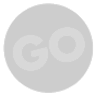 Alerta Puerto Rico es un grupo de ciudadanos que deseamos luchar por proteger lo valores como el amor, respeto, integridad, responsabilidad, verdad y libertad, defendiendo a la familia y a nuestros niños.El pasado 24 de marzo, el Secretario de Educación de PR anunció que implementará la terrible enseñanza de Perspectiva de Género en las escuelas de PR. Esta ideología establece que el sexo con que se nace no es necesariamente tu género, sino que cada cual decide lo que quiere ser: niño, niña, los dos o ninguno. Esta enseñanza desvirtuada de la sexualidad introduce a los niños en prácticas de libertinaje sexual, masturbación, homosexualidad, entre otros y no cuenta con el aval de los padres. Video de clase en California: http://www.youtube.com/watch?v=t3SzLYv9hSQ&feature=youtu.be Esto claramente es un maltrato infantil y una violación a los derechos de Patria Potestad. No podemos permitir que tomen a nuestros niños como rehenes y los adoctrinen a su antojo. Libros como "Quiero Saber" y cuentos ilustrados con parejas del mismo sexo, hacen un daño irreversible a la salud mental e inocencia de nuestros niños.Sabemos que nuestros hijos menores podrían estar expuestos a fuerte conducta y contenido de índole sexual, gráficamente descrita en imágenes y textos en distintos libros dirigidos a menores de edad a partir de sus cinco años. Nuestra preocupación responde a la entrega de libros a maestros y a Proyectos de Legislación pendientes, como el PS 484 de Perspectiva de Género, PS 1032 Plan Decenal, que también incluye dicho tema obligado por 10 años, el PS 437 que pretende legalizar que dos personas del mismo sexo puedan adoptar, que de ser aprobado incluiría educación a los niños para explicar por qué “Brenda tiene dos mamás” o por qué “Julián tiene dos papás”.  Debemos aclarar que ya las leyes de PR permiten la adopción de personas homosexuales y lo que se busca con este proyecto es que el Certificado de Nacimiento reconozca a las dos personas del mismo sexo como "padres" o "madres". Alerta Puerto Rico entiende que existe un grave problema social en PR, especialmente de criminales adultos que cometen discrimen de todo tipo, violencia entre parejas, prostitución y narcotráfico, entre otros. También reconocemos que entre los menores existe un alto grado de maltrato y acoso escolar, situaciones que no son comunes en hogares con padres comprometidos con la disciplina y el desarrollo físico, emocional y moral de sus hijos. Por tal motivo, fomentamos el respeto y trato digno a todo ser humano. Sin embargo, lo que se está enseñando y se fomenta en las escuelas del Departamento de Educación no es tan solo esto, sino un adoctrinamiento a nuestros niños dirigido a la aceptaciónde conductas sexuales que no son saludables, ni convenientes para un desarrollo social sano y estable y que, por el contrario, abonan al aumento de problemas mentales y emocionales que sufre nuestro país. NECESITAMOS UNIR NUESTRAS VOCES EN PROTECCION DE NUESTROS NIÑOS, FIRMA AHORA Y COMPARTE ESTE MENSAJE. CONTAMOS CONTIGO!